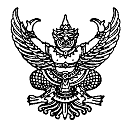 ที่   กิจการสภา/           						 ที่ทำการองค์การบริหารส่วนตำบลพระธาตุ								229 หมู่ที่  4  ตำบลพระธาตุ        						อำเภอแม่ระมาด  จังหวัดตาก ๖๓๑๔๐                             			  มกราคม  ๒๕6๔เรื่อง    ประกาศเรียกประชุมสภาองค์การบริหารส่วนตำบลพระธาตุ  สมัยสามัญ   สมัยแรก  ประจำปี                       พ.ศ.  ๒๕๖๔เรียน    นายกองค์การบริหารส่วนตำบลพระธาตุสิ่งที่ส่งมาด้วย    ประกาศองค์การบริหารส่วนตำบลพระธาตุ    เรื่อง   เรียกประชุมสภาองค์การบริหารส่วนตำบลพระธาตุ  สมัยสามัญ สมัยแรก  ประจำปี พ.ศ.  ๒๕๖๔              จำนวน        ๑          ฉบับ		ตามที่สภาองค์การบริหารส่วนตำบลพระธาตุ  ได้มีมติที่ประชุมสภาองค์การบริหารส่วนตำบล            พระธาตุ สมัยสามัญ  สมัยที่ ๔ ครั้งที่ ๑ ประจำปี พ.ศ. ๒๕๖๓  เมื่อวันที่ ๓๐  พฤศจิกายน  พ.ศ. ๒๕๖๓  กำหนดให้วันพฤหัสบดีที่  ๑๔  มกราคม  พ.ศ.  ๒๕๖๔  เป็นวันเริ่มประชุมสภาสมัยสามัญ  สมัยแรก  ประจำปี                                พ.ศ.  ๒๕๖๔ นั้น		ในการนี้  สภาองค์การบริหารส่วนตำบลพระธาตุ  จึงประกาศเรียกประชุมสภาองค์การบริหารส่วนตำบลพระธาตุ  สมัยสามัญ  สมัยแรก  ประจำปี พ.ศ.  ๒๕๖๔  เริ่มประชุมวันพฤหัสบดีที่  ๑๔  มกราคม                  พ.ศ.  ๒๕๖๔  หากท่านมีญัตติหรือเรื่องอื่นใดที่จะต้องให้สภาองค์การบริหารส่วนตำบลพระธาตุพิจารณาให้เสนอล่วงหน้าเป็นหนังสือ  เพื่อจักได้บรรจุเข้าระเบียบวาระการประชุม		จึงเรียนมาเพื่อโปรดทราบขอแสดงความนับถือ(นายศรัณย์    ต้าวเต็บ)ประธานสภาองค์การบริหารส่วนตำบลพระธาตุสำนักปลัดงานกิจการสภาฯโทร/โทรสาร  ๐-๕๕๕๘-๕๑๕๗ที่  กิจการสภา/ว               					 ที่ทำการองค์การบริหารส่วนตำบลพระธาตุ								 229  หมู่ที่ 4  ตำบลพระธาตุ        						 อำเภอแม่ระมาด  จังหวัดตาก ๖๓๑๔๐                                			มกราคม    ๒๕6๔เรื่อง    ประกาศเรียกประชุมสภาองค์การบริหารส่วนตำบลพระธาตุ  สมัยสามัญ   สมัยแรก  ประจำปี                     พ.ศ.  ๒๕๖๔ เรียน   สมาชิกสภาองค์การบริหารส่วนตำบลพระธาตุสิ่งที่ส่งมาด้วย  ประกาศองค์การบริหารส่วนตำบลพระธาตุ   เรื่อง  เรียกประชุมสภาองค์การบริหารส่วนตำบลพระธาตุสมัยสามัญ  สมัยแรก  ประจำปี  พ.ศ.  ๒๕๖๔         จำนวน       ๑         ฉบับ		ตามที่สภาองค์การบริหารส่วนตำบลพระธาตุ  ได้มีมติที่ประชุมสภาองค์การบริหารส่วนตำบล            พระธาตุ  สมัยสามัญ  สมัยที่  ๔  ครั้งที่  ๑  ประจำปี พ.ศ. ๒๕๖๓  เมื่อวันที่  ๓๐  พฤศจิกายน  พ.ศ. ๒๕๖๓  กำหนดให้วันพฤหัสบดีที่ ๑๔  มกราคม  พ.ศ. ๒๕๖๔  เป็นวันเริ่มประชุมสภาสมัยสามัญ  สมัยแรก                                   ประจำปี  พ.ศ. ๒๕๖๔  นั้น  			ในการนี้สภาองค์การบริหารส่วนตำบลพระธาตุ  จึงประกาศเรียกประชุมสภาองค์การบริหารส่วนตำบลพระธาตุ  สมัยสามัญ  สมัยแรก  ประจำปี  พ.ศ.  ๒๕๖๔  เริ่มประชุมวันพฤหัสบดีที่  ๑๔  มกราคม                   พ.ศ. ๒๕๖๔  หากท่านใดมีญัตติหรือเรื่องอื่นใด  ที่จะให้สภาองค์การบริหารส่วนตำบลพระธาตุพิจาณาให้เสนอล่วงหน้าเป็นหนังสือเพื่อจักได้บรรจุเข้าระเบียบวาระ การประชุม		จึงเรียนมาเพื่อโปรดทราบขอแสดงความนับถือ(นายศรัณย์    ต้าวเต็บ)ประธานสภาองค์การบริหารส่วนตำบลพระธาตุสำนักปลัดงานกิจการสภาฯโทร/โทรสาร  ๐-๕๕๕๘-๕๑๕๗ที่   กิจการสภา/            					ที่ทำการองค์การบริหารส่วนตำบลพระธาตุ								229หมู่ที่ 4  ตำบลพระธาตุ      						          อำเภอแม่ระมาด  จังหวัดตาก ๖๓๑๔๐                         			 มกราคม    ๒๕6๔เรื่อง    แจ้งประชาสัมพันธ์การประกาศเรียกประชุมสภาองค์การบริหารส่วนตำบลพระธาตุ  สมัยสามัญ สมัยแรก ประจำปี  พ.ศ.  ๒๕๖๔  เรียน    กำนันตำบลพระธาตุ/ผู้ใหญ่บ้านหมู่ที่  ๑, ๒, ๓, ๔, ๕, ๗, ๘ สิ่งที่ส่งมาด้วย    ประกาศองค์การบริหารส่วนตำบลพระธาตุ   เรื่อง  เรียกประชุมสภาองค์การบริหารส่วนตำบล      พระธาตุ  สมัยสามัญ สมัยแรก  ประจำปี  พ.ศ.  ๒๕๖๔จำนวน        ๑        ฉบับ		ตามที่สภาองค์การบริหารส่วนตำบลพระธาตุ  ได้มีมติที่ประชุมสภาองค์การบริหารส่วนตำบล           พระธาตุ  กำหนดให้วันพฤหัสบดีที่  ๑๔  มกราคม  พ.ศ.  ๒๕๖๔  เป็นวันเริ่มประชุมสภาสมัยสามัญ  สมัยแรก ประจำปี  พ.ศ. ๒๕๖๔  นั้น		ในการนี้สภาองค์การบริหารส่วนตำบลพระธาตุ  ได้มีประกาศเรียกประชุมสภาองค์การบริหารส่วนตำบลพระธาตุ สมัยสามัญ  สมัยแรก  ประจำปี  พ.ศ.  ๒๕๖๔  เริ่มประชุมวันพฤหัสบดีที่  ๑๔  มกราคม                    พ.ศ.  ๒๕๖๔  พร้อมนี้  ขอความอนุเคราะห์ท่านแจ้งประชาสัมพันธ์ให้ราษฎรในพื้นที่ทราบโดยหอกระจายเสียงประจำหมู่บ้านและติดบอร์ดประชาสัมพันธ์  ณ  ที่ทำการผู้ใหญ่บ้าน  หรือที่ทำการกำนันตำบลพระธาตุ		จึงเรียนมาเพื่อโปรดทราบ    ขอแสดงความนับถือ(นายศรัณย์    ต้าวเต็บ)ประธานสภาองค์การบริหารส่วนตำบลพระธาตุสำนักปลัดงานกิจการสภาฯโทร/โทรสาร  ๐-๕๕๕๘-๕๑๕๗ที่   กิจการสภา/ว              					 ที่ทำการองค์การบริหารส่วนตำบลพระธาตุ								 229  หมู่ที่  4   ตำบลพระธาตุ          						 อำเภอแม่ระมาด  จังหวัดตาก ๖๓๑๔๐                       			มกราคม    ๒๕6๔เรื่อง    ขอเชิญประชุมสภาองค์การบริหารส่วนตำบลพระธาตุ  สมัยสามัญ  สมัยแรก  ประจำปี  พ.ศ.  ๒๕๖๔เรียน    นายกองค์การบริหารส่วนตำบลพระธาตุสิ่งที่ส่งมาด้วย    ๑.  ระเบียบวาระการประชุมสภาฯ   สมัยสามัญ  สมัยที่  ๑  ครั้งที่  ๑  ประจำปี  พ.ศ. ๒๕๖๔  จำนวน   ๑       ฉบับ                     ๒.  รายงานการประชุมสภาฯ  สมัยสามัญ  สมัยที่  ๔  ครั้งที่  ๑  ประจำปี  พ.ศ. ๒๕๖๓                เมื่อวันที่  ๓๐  พฤศจิกายน  พ.ศ.  ๒๕๖๓              จำนวน        ๑         ชุด		ตามที่สภาองค์การบริหารส่วนตำบลพระธาตุ  ได้มีมติที่ประชุมสภาองค์การบริหารส่วนตำบล          พระธาตุ  สมัยสามัญ  สมัยที่  ๔  ครั้งที่  ๑  ประจำปี พ.ศ. ๒๕๖๓   เมื่อวันที่  ๓๐  พฤศจิกายน พ.ศ. ๒๕๖๓  กำหนดให้วันพฤหัสบดีที่ ๑๔ มกราคม พ.ศ. ๒๕๖๔ เป็นวันเริ่มประชุมสภาสมัยสามัญ  สมัยแรก                                ประจำปี  พ.ศ.  ๒๕๖๔  นั้น		สภาองค์การบริหารส่วนตำบลพระธาตุ  จึงเชิญท่านพร้อมเจ้าหน้าที่ที่เกี่ยวข้องเข้าร่วมประชุมสภา  สมัยสามัญ  สมัยแรก  ประจำปี  พ.ศ.  ๒๕๖๔  ในวันพฤหัสบดีที่  ๑๔ มกราคม พ.ศ.  ๒๕๖๔  เวลา  ๐๙.๓๐  น.     ณ. ห้องประชุมสภาองค์การบริหารส่วนตำบลพระธาตุ  อำเภอแม่ระมาด  จังหวัดตาก  รายละเอียดปรากฏ              ตามเอกสารที่ส่งมาพร้อมนี้		จึงเรียนมาเพื่อโปรดทราบ และเข้าร่วมประชุมตามวัน เวลา และสถานที่ดังกล่าวโดยพร้อมเพรียงกัน   ขอแสดงความนับถือ(นายศรัณย์    ต้าวเต็บ)ประธานสภาองค์การบริหารส่วนตำบลพระธาตุหมายเหตุ   :   ให้แต่งกายด้วยชุดเครื่องแบบกากีสำนักปลัดงานกิจการสภาฯโทร/โทรสาร  ๐-๕๕๕๘-๕๑๕๗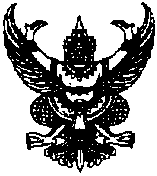 ที่  กิจการสภา/ว             					ที่ทำการองค์การบริหารส่วนตำบลพระธาตุ								229  หมู่ที่ 4  ตำบลพระธาตุ       						          อำเภอแม่ระมาด  จังหวัดตาก ๖๓๑๔๐                       มกราคม   ๒๕6๔เรื่อง   ขอเชิญร่วมรับฟังการประชุมสภาองค์การบริหารส่วนตำบลพระธาตุ  สมัยสามัญ  สมัยแรก ประจำปี                 พ.ศ. ๒๕๖๔เรียน    กำนันตำบลพระธาตุ/ผู้ใหญ่บ้านหมู่ที่  ๑, ๒, ๓, ๔, ๕, ๗, ๘สิ่งที่ส่งมาด้วย   ประกาศองค์การบริหารส่วนตำบลพระธาตุ  เรื่อง   การประชุมสภาองค์การบริหารส่วนตำบล             พระธาตุ  สมัยสามัญ  สมัยแรก  ประจำปี  พ.ศ.  ๒๕๖๔       จำนวน      ๑      ฉบับ		ตามที่สภาองค์การบริหารส่วนตำบลพระธาตุ ในคราวประชุมสภา สมัยสามัญ สมัยที่  ๔  ครั้งที่  ๑  เมื่อวันที่  ๓๐  พฤศจิกายน  พ.ศ. ๒๕๖๓  กำหนดให้วันพฤหัสบดี ๑๔  มกราคม  พ.ศ. ๒๕๖๔  เป็นวันเริ่มประชุมสภาสมัยสามัญ  สมัยแรก  ประจำปี  พ.ศ. ๒๕๖๔  นั้น		องค์การบริหารส่วนตำบลพระธาตุ  จึงขอเชิญท่านเข้าร่วมรับฟังการประชุมสภา  สมัยสามัญ              สมัยแรก  ประจำปี  พ.ศ. ๒๕๖๔  ในวันพฤหัสบดีที่ ๑๔  มกราคม  พ.ศ. ๒๕๖๔  เวลา  ๐๙.๓๐ น.  ณ.  ห้องประชุมองค์การบริหารส่วนตำบลพระธาตุ  อำเภอแม่ระมาด  จังหวัดตาก  พร้อมขอความอนุเคราะห์ท่านแจ้งประชาสัมพันธ์ทางหอกระจายข่าวเสียงตามสายประจำหมู่บ้าน  และปิดประกาศ  ณ  ที่ทำการผู้ใหญ่บ้าน  หรือที่ทำการกำนันตำบลพระธาตุ  เพื่อให้ประชาชนในพื้นที่  หรือที่สนใจทราบ หากมีความประสงค์จะเข้าร่วมรับฟังการประชุมสภาฯ  ให้ถือตามหลักเกณฑ์การเข้าร่วมรับฟังการประชุมสภาองค์การบริหารส่วนตำบลพระธาตุ  รายละเอียดปรากฏตามเอสารที่ส่งมาพร้อมนี้		จึงเรียนมาเพื่อโปรดทราบ   ขอแสดงความนับถือ(นายศรัณย์    ต้าวเต็บ)ประธานสภาองค์การบริหารส่วนตำบลพระธาตุสำนักปลัดงานกิจการสภาฯโทร/โทรสาร  ๐-๕๕๕๘-๕๑๕๗ที่  กิจการสภา/ว              					ที่ทำการองค์การบริหารส่วนตำบลพระธาตุ								229  หมู่ที่ 4  ตำบลพระธาตุ       						          อำเภอแม่ระมาด  จังหวัดตาก ๖๓๑๔๐                       			 มกราคม   ๒๕6๔เรื่อง   ขอเชิญประชุมสภาองค์การบริหารส่วนตำบลพระธาตุ  สมัยสามัญ  สมัยแรก  ประจำปี  พ.ศ. ๒๕๖๔  เรียน   สมาชิกสภาองค์การบริหารส่วนตำบลพระธาตุสิ่งที่ส่งมาด้วย   ๑.  ระเบียบวาระการประชุมสภาฯ  สมัยสามัญ  สมัยแรก  ประจำปี  พ.ศ. ๒๕๖๔   จำนวน      ๑      ฉบับ๒.   สำเนาบันทึกรายงานการประชุมสภาฯ  สมัยสามัญ  สมัยที่  ๔  ครั้งที่  ๑ ประจำปี                     พ.ศ.  ๒๕๖๓  เมื่อวันที่  ๓๐  พฤศจิกายน  พ.ศ.  ๒๕๖๓     จำนวน     ๑      ชุด		ตามที่สภาองค์การบริหารส่วนตำบลพระธาตุ  ได้มีมติที่ประชุมสภาองค์การบริหารส่วนตำบล            พระธาตุ  สมัยสามัญ  สมัยที่  ๔  ครั้งที่  ๑  ประจำปี  พ.ศ. ๒๕๖๓  เมื่อวันที่  ๓๐  พฤศจิกายน  พ.ศ.  ๒๕๖๓  กำหนดให้วันพฤหัสบดีที่  ๑๔  มกราคม  พ.ศ. ๒๕๖๔  เป็นวันเริ่มประชุมสภาสมัยสามัญ  สมัยแรก  ประจำปี              พ.ศ. ๒๕๖๔  นั้น		จึงเรียนมายังสมาชิกสภาองค์การบริหารส่วนตำบลพระธาตุ  เข้าร่วมประชุมสภาสมัยสามัญ               สมัยแรก  ประจำปี  พ.ศ. ๒๕๖๔  ในวันพฤหัสบดีที่  ๑๔  มกราคม  พ.ศ. ๒๕๖๔  เวลา  ๐๙.๓๐  น.  เป็นต้นไป  ณ.  ห้องประชุมสภาองค์การบริหารส่วนตำบลพระธาตุ 		จึงเรียนมาเพื่อโปรดทราบ   ขอแสดงความนับถือ(นายศรัณย์    ต้าวเต็บ)ประธานสภาองค์การบริหารส่วนตำบลพระธาตุหมายเหตุ   :   ให้แต่งกายด้วยชุดเครื่องแบบกากีสำนักปลัดงานกิจการสภาฯโทร/โทรสาร  ๐-๕๕๕๘-๕๑๕๗